AGRICULTURE  FORM 3Define  the following  terms  as used in livestock breeding    (2mks)Hybrid Vigour (Heterosis)This refers to increased vigour and performance resulting from crossing two unrelated superior breeds.EpistasisThis is the combination of genes which could have otherwise been inferior or undesirableOutbreedingMating of animals which are not relatedClose breedingBreeding of very closely related animals Outline four factors to consider when selecting a breeding stock     (4mks)                Age- young animals that have not given birth more than three times               Level of performance- select highly productive animals               Physical fitness- select animals free from physical defect               Health- select only healthy animals               Behavior- cull animals with bad behaviors               Good mothering ability               Well adapted to environment               Highly prolific                Select animals producing high quality productsState any two disadvantages of inbreeding (1mk)Loss of hybrid vigourDecline in fertilityReduction in performanceHigh pre-natal mortalityList any four signs of heat in cattle  (2mks)Mounting on others and standing still when mountedSlight rise in body temperatureDrop in milk yieldSwelling and reddening of the vulvaSlimy discharge from the vulvaMooing frequentlyJust before birth, a farmer noticed that the hind legs and the tail of a calf were showing at the vulva.What name is given to this type of presentation? (1mk)Breech Presentation/ malpresentationSuggest a precaution the  farmer should take under such conditions (1mk)Assist the cow by repositioning to normal presentationConsult or seek the services of a qualified veterinary officeState the common signs of parturition in Sows (2mks)RestlessnessVulva turns red and swellsThe udder becomes full with milky fluid Sow builds a nestDifferentiate  between the following Livestock management practices (2mks)Crutching and RingingCrutching is the cutting of wool around the reproductive system of the ewe while ringing is the shearing of wool around the sheath of the ram around the serviceFlushing steaming-upFlushing – giving animal high nutritive feed before service while steaming up is the practice of giving an animal extra feed of high nutritive value during the last weeks of gestation.State four methods of identification in livestock production.( 2mks)Branding TattooingNeck strap / chainEar taggingEar notching      9.       a) Name two types of castration (1mk)            Open             Closedb)Name any two kinds of livestock where a rubber ring can be used for castration (1mk)Bull, ram, Buck9. Highlight any five general methods of disease control    (5mks)Proper selection and breedingProper housingParasite controlProper disposal of carcassImposition of quarantineObserving high degree of hygieneIsolationProper feeding and nutritionTreatment, prophylaxis and vaccination10. The diagram below shows the reproductive system of a hen.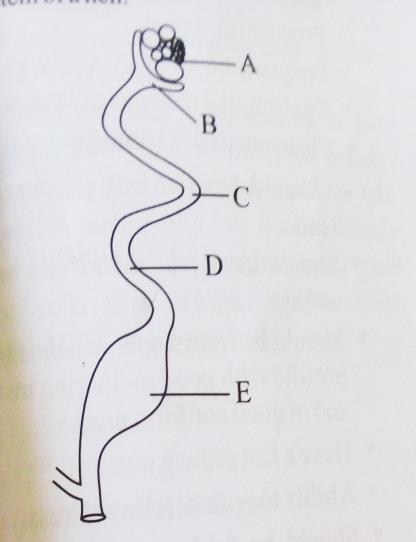 Name the parts labeled  B, C , D and E  (2mks)B-Funnel/ infundibulumC- MagnumD- IsthmusE- Uterus/ shell glandIn which part does fertilization of the ova take place ( 1mk)BState the roles of C and E in egg formation (2mk)C- Addition of thick albumenE-  Addition of the shell and shell pigments and more albumen10) State the gestation period for each of the following   (2mks)a. Cow270-285 daysb. Sow113-117 daysc. Ewe150 daysd. Rabbit28-32 days11. state the advantages of  using organic mulch in farming( 4mks)Reduces loss of moistureImproves soil fertility after decompositionReduces splash erosionRegulates soil temperatureImproves soil humusImproves water infiltrationHelps to control pests  Improves soil structure12. Give four reasons that would cause swarming of bees (4mks)OvercrowdingSick / infertile queenDampnessLack of adequate ventilationShortage of food and waterOutbreak of parasites and diseases13.  Calculate the amount of K2O that would be contained in 600kg of a compound fertilizer, 30:20:10(N: P2O5: K2O respectively)                                                                                ( 3mks)10kg K2O is contained in 100kg of the fertilizer;600kg fertilizer=10/100 *600                            =60 Kg K2O14. Name two common methods of preserving fish (1mk)Sun dryingSmokingSaltingFreezing/ refrigeration15. Below is a method of identifying a cow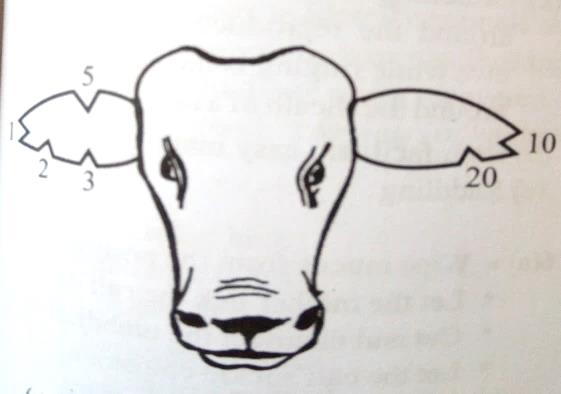 A0 Name the method of identification illustrated above (1mk)Ear notchingb. name the tool used to carry out the practice ( 1mk)Ear notcherc. From the diagram state the number of the animal (1mk)41d. Using the diagram, illustrate how you would identify an animal number 18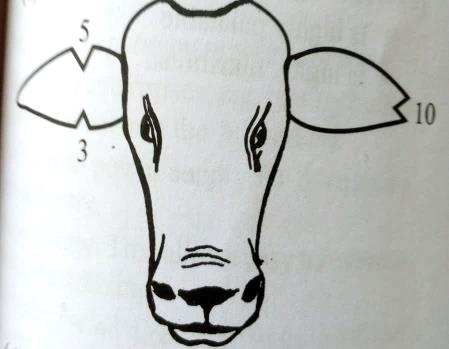 e. State any four reasons for carrying out identification of animals. (2mks)Allows selection of breeding purposesEnables culling of low producing animalsFacilitates appropriate treatment of animalsStolen animals are easily recoveredEnhances good record keepingEnhance proper feeding15.Name four predisposing factors of animal diseases within an animal’s body.( 2mks)Age of the animal Color of the animalSex of the animalBreed of the animalPresence of woundsBody conformationPhysiological conditions16. Why is the use of manure discouraged in carrot production? (1mk)It induces forking of carrots hence reducing the quality of the produce17. Name two types of bees kept by the farmers   (1mk)African beeEuropean bee